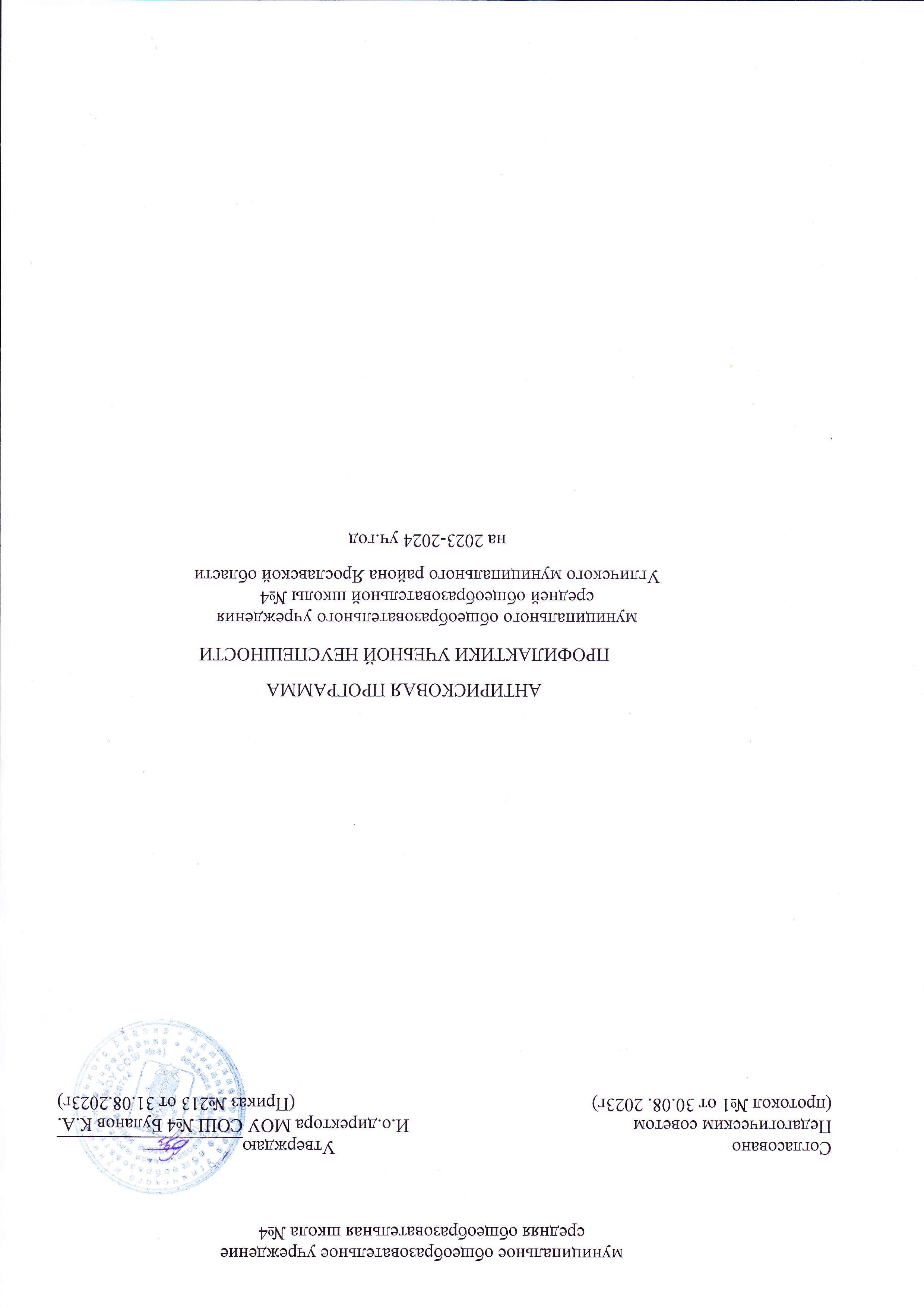 Содержание программы1. Аналитический раздел……………………………………………………………….………..22 Цели и задачи программы……………………………………….…...………………………..33. Дорожная карта профилактики учебной неуспешности…………………………………4-84. Ожидаемые результаты………………………….……………………………………………9Приложение…………………………………………………………………………………10-111. Аналитический раздел.С целью идентификации обучающихся с проявлениями учебной неуспешности, был составлен список учеников с академической задолженностью или демонстрирующими низкие результаты обучения в выбранной целевой группе обучающихся , с помощью опросного листа были запрошены сведения о неуспешных учениках с учителей-предметников, проанализированы причины трудностей в обучении.Целевая группа: ученики 6-8 классовИсточники информации: годовые отметки, результаты метапредметных диагностических работ за 2022-2023 учебный год.В таблице «Список учеников с проявлениями учебной неуспешности» (Приложение 1) представлен список обучающихся (9 чел.) с проявлениями учебной неуспешности. Он включает сведения по состоянию на конец 2022/2023 уч.г., а именно, ФИО обучающихся, класс, предметы, по которым имеется академическая задолженность,  уровень достижения метапредметных результатов.  В таблице «Распределение неуспешных учеников по параллелям» (Приложение 2) обращает на себя внимание:  больше половины обучающихся списка  (66%) имеют академическую задолженность по двум предметам. Наибольшее значение набирают алгебра (6 чел.) и русский язык (3чел.). Наименьшие значения показывают химия (2 чел.) география, история, биология (по 1 чел). Распределение учеников с учебной неуспешностью достаточно равномерно, за исключением 6-х классов, в которых   наибольший процент обучающихся с учебной неуспешностью (7%); у 2-х обучающихся 6-х классов и 1-ого обучающегося 8 класса не достигнут базовый уровень метапредметных результатов;  В таблице/диаграмме «Причины учебной неуспешности» (Приложение3) представлено процентное соотношение причин  учебной неуспешности. Обращает на себя внимание, что высокое значение преобладает по показателю «количество обучающихся с низким уровнем базовых знаний по предмету» (77%). Наибольший процент набирают следующие причины: низкие учебные возможности, слабые способности, ОВЗ (55%), отсутствие учебной мотивации (44%). Наименьшие значения показывают: систематические пропуски уроков (11%), нарушения дисциплины, отказ от работы на уроках (33%), утомляемость, низкая работоспособость, нарушение внимания (33%).Анализируя результаты опроса, можно сделать вывод, что в нашей школе среди выявленной группы обучающихся преобладает доля обучающихся с низким уровнем базовых знаний по предмету (77%) и  низкими  учебными  возможностями.(55%)Анализируя показатели мы предполагаем их взаимосвязь: низкий уровень учебных знаний зависит от уровня учебной мотивации и обратная зависимость, и как следствие высокий процент неуспешных обучающихся. Мы можем предположить, что  высокий процент неуспешности обучающихся по русскому языку и математике в 6-8 -х классах свидетельствует о проблемах с развитием общеучебных навыков (формированием функциональной грамотности).Возможно отсутствие единых требований к организации учебного процесса на уроке  и учебным результатам обучающихся, недостаточной методический и предметной подготовкой педагогов, работающих с данной категорией  детей, а так же не налаженной системой работы узких специалистов с обучающимися. Для проверки гипотезы, считаем необходимым получение дополнительных данных социально-психологических диагностик.Выявленная проблема, а именно «высокая доля обучающихся с низким уровнем базовых знаний по предмету и  низкими  учебными  возможностями может быть решена через внесение изменений в организацию образовательного процесса и методической работы школы. Мы предлагаем управленческие решения:ввести в учебный план курс внеурочной деятельности по развитию функциональной грамотностиповысить  квалификацию педагогов, узких специалистов через КПК, организацию внутришкольного обучение разработать  алгоритм работы с обучающимися с учебной неуспешностью для педагогов, узких специалистов.2. Цели и задачи программыЦель: снизить долю обучающихся с проявлениями учебной неуспешности в 6-8 классах на 3% процента к концу 2023-2024 учебного года за счет создания системы непрерывного профессионального развития и роста профессиональной компетентности педагогических кадров по вопросам формирования функциональной грамотности обучающихся и создание адресных образовательных программ по работе с обучающимися, имеющими трудности в обученииЗадачи:1.Провести анализ уровня учебной мотивации в 6-8 классах2.Выявить обучающихся, имеющих затруднения в изучении отдельных предметов через анализ итогов промежуточной аттестации, выполнения ВПР3.Сформировать адресные образовательные программы по работе с обучающимися, имеющими трудности в обучении	4. Организовать внутришкольное обучение педагогов, узких специалистов через деятельность педагогических обучающих сообществ и внедрение технологии Lesson Study 3. Дорожная карта профилактики учебной неуспешности4. Ожидаемые  результатыУвеличение доли обучающихся , демонстрирующих положительную динамику в освоении образовательной программы на 3 %Увеличение доли обучающихся, подтвердивших свои оценки на ВПР и справившихся с работой на 3%Сформирована система работы с обучающимися школы с риском учебной неуспешности Наличие разработанных локальных нормативно-правовых актов по обеспечению реализации ВСОКДля  100% обучающихся с риском учебной неуспешности разработаны и реализуются индивидуальные образовательные маршруты100% обучающихся с риском учебной неуспешности вовлечены в систему дополнительных занятий  по функциональной грамотности с целью ликвидации отставания по учебной программеОрганизовано внутришкольное обучение педагогов через деятельность педагогических обучающих сообществ с использованием технологии Lesson Study для 100% педагогов100% родителей получили консультативную помощь по вопросам предупреждения и коррекции  причин учебной неуспешности обучающихсяПриложение1.        Список учеников с проявлениями учебной неуспешностиПриложение 2.Распределением неуспешных учеников по параллелямПриложение3Причины учебной неуспешностиДиаграмма «Причина неуспешности по итогам учебного года»ЗадачиМероприятияСрокиреализацииПланируемый подтверждающий документПоказатели реализацииОтветственные1.Провести анализ уровня учебной мотивации в 6-8 классахДиагностика уровня учебной мотивации среди обучающихся, выявление ведущих учебных мотивов, а также группы обучающихся, имеющих проблемы с формированием познавательной мотивации3.03.24- 1.04.24Аналитическая справкаДоля обучающихся с низким уровнем мотивации к обучению и риском неуспешностиЗам. директора по УBP Вдовина Н.Ю.Психолог кузнецова М.Н., соц. Педагог Сироткина Т.В.1.Провести анализ уровня учебной мотивации в 6-8 классахАнализ оценки уровня учебной мотивации22.04. 2024Аналитическая справкаФормирование банка данных обучающихся, показавших высокий уровень тревожностисоц. педагог Сироткина Т.В., психолог Кузнецова М.А.1.Провести анализ уровня учебной мотивации в 6-8 классахСобеседование с классными руководителями по результатам диагностики 25.04-28.04.24Отчет соц. педагога, психолога100% обучающихся прошли собеседование по результатам диагностикисоц. педагог Сироткина Т.В., психолог Кузнецова М.А., классные руководители1.Провести анализ уровня учебной мотивации в 6-8 классахИтоговая диагностика уровня учебной мотивации среди обучающихся, выявление ведущих учебных мотивов, а также группы обучающихся, имеющих проблемы с формированием познавательной мотивации12.12. 2024Аналитическая справкаДоля обучающихся 5-9 классов, прошедших опрос – 86%соц. педагог Сироткина Т.В., психолог Кузнецова М.А.2.Выявить обучающихся, имеющих затруднения в изучении отдельных предметов через анализ итогов промежуточной аттестации, выполнения ВПРАнализ выполнения обучающимися ВПР, проведения промежуточной аттестации1.06.24-10.06.24Аналитическая справкаПроведен анализ выполнения обучающимися ВПР, проведения промежуточной аттестацииЗам. директора по УBP Вдовина Н.Ю.2.Выявить обучающихся, имеющих затруднения в изучении отдельных предметов через анализ итогов промежуточной аттестации, выполнения ВПРОбсуждение итогов выполнения обучающимися ВПР, проведения промежуточной аттестации на заседаниях ШМО15.06-18.06.24Протоколы ШМОПроведен анализ выполнения обучающимися ВПР, проведения промежуточной аттестацииРуководители ШМО2.Выявить обучающихся, имеющих затруднения в изучении отдельных предметов через анализ итогов промежуточной аттестации, выполнения ВПРРазработка и реализация дорожной карты подготовки обучающихся к процедурам системы оценки качества образования25.08.24-5.09.24Дорожная картадорожной карты подготовки обучающихся к процедурам системы оценки качества образованияПредседатель МС Вдовина Н.Ю.3.Сформировать адресные образовательные программы по работе с обучающимися, имеющими трудности в обучении	Создание индивидуальных траекторий обучения, 1.09.24-15.09.24Индивидуальные траектории обучениясозданы индивидуальные траектории обучения 100% обучающимся группы «риска» Председатель ППк Вдовина Н.Ю.Психологи Кузнецова М.Н., Маслова О.В., дефектолог Грицевич М.Ю. соц. Педагог Сироткина Т.В.кл. руководители3.Сформировать адресные образовательные программы по работе с обучающимися, имеющими трудности в обучении	составление индивидуальной карты развития обучающегося16.09.24-30.09.24Индивидуальные карты развитиясоставлены индивидуальные карты развития обучающегося для 100% обучающимся группы «риска»Председатель ППк Вдовина Н.Ю.Психологи Кузнецова М.Н., Маслова О.В., дефектолог Грицевич М.Ю. соц. Педагог Сироткина Т.В.кл. руководители3.Сформировать адресные образовательные программы по работе с обучающимися, имеющими трудности в обучении	Разработка плана проведения коррекционно-развивающих мероприятий с обучающимися 5, 7, 8 классов, показавшими высокий уровень тревожности до 20.05. 2023План коррекционно-развивающих мероприятийСоставлен план коррекционно-развивающих мероприятийсоц. педагог Сироткина Т.В., психолог Кузнецова М.А.3.Сформировать адресные образовательные программы по работе с обучающимися, имеющими трудности в обучении	Проведение индивидуальных и групповых коррекционно-развивающих мероприятий: Занятие 1. Знакомство. Занятие 2. О пользе и вреде эмоций. Занятие 3. Я и другие. Занятие 4. Повышение самооценки. Занятие 5. Заглянем в будущее.  05.09.23-16.12.23Сценарии мероприятийПроведены индивидуальные и групповые коррекционно-развивающие мероприятия в соответствии с планом соц. педагог Сироткина Т.В., психолог Кузнецова М.А.3.Сформировать адресные образовательные программы по работе с обучающимися, имеющими трудности в обучении	Проведение мероприятий,  направленных на сплочение школьного коллектива (классные часы, игры, тренинги, внеклассные мероприятия, участие в проектной деятельности)1.04-28.12.23Сценарии мероприятийДоля обучающихся 5-9 классов, принявших участие в  запланированных мероприятиях -100%зам. директора по ВР Соколова Т.Н., классные руководители3.Сформировать адресные образовательные программы по работе с обучающимися, имеющими трудности в обучении	Актуализация плана мероприятий , направленных на формирование и оценку функциональной грамотности обучающихся на 2023-2024 уч. год20.11.23План мероприятий План мероприятий актуализированДиректор Маслова А.Л.,Зам директора по УВР Вдовина Н.Ю.3.Сформировать адресные образовательные программы по работе с обучающимися, имеющими трудности в обучении	Разработка и реализация курса внеурочной деятельности по формированию функциональной грамотности.5.05.24-31.12.24Программа курса внеурочной деятельностиДоля обучающихся, охваченных курсом -100%Зам. директора по ВР Соколова Т.Н.4. Организовать педагогов внутришкольное обучение, узких специалистов через деятельность педагогических обучающих сообществ и внедрение технологии Lesson Study Формирование ПОСов по формированию и оценке  функциональной грамотности обучающихся1.10.24Приказ о формировании ПОСовДоля педагогических работников, узких специалистов , участвующих в ПОС – 100%Директор Маслова А.Л.,Зам директора по УВР Вдовина Н.Ю.  4. Организовать педагогов внутришкольное обучение, узких специалистов через деятельность педагогических обучающих сообществ и внедрение технологии Lesson Study Освоение технологии Lesson Study2.10.24-1.11.24План работы ПОСаДоля педагогических работников, узких специалистов , освоивших новый профессиональный подход к обучению – 100%Зам директора по УВР Вдовина Н.Ю., Соколова М.Н.4. Организовать педагогов внутришкольное обучение, узких специалистов через деятельность педагогических обучающих сообществ и внедрение технологии Lesson Study Работа педагогов в ПОСах по технологии Lesson Study7.11.24-20.11.24Конспект урокаПроведение не менее трех Lesson StudyРуководители ПОСов4. Организовать педагогов внутришкольное обучение, узких специалистов через деятельность педагогических обучающих сообществ и внедрение технологии Lesson Study Обмен опытом , методическими приемами в формате «Методического кафе»25.11.24Выступление ПОСов по заявленным технологиямДоля педагогических работников, узких специалистов , принявших участие в «Методическом кафе»- 100%Зам директора по УВР Вдовина Н.Ю., Соколова М.Н.Ф.И ученикаКлассИмеют академическую задолженностьНе достигнут метапредметный базовый уровеньУченик 16аматематика, биологияУченик 26бматематикаНе достигнутУченик 36бматематика, русскийУченик 46вматематика, географияНе достигнутУченик 57бисторияУченик 67балгебра, русскийУченик 78аалгебра, русскийУченик 88ахимияНе достигнутУченик 98бхимияПараллельВсегоДоля от общего числа учащихся в параллелиФ. И., класс, предметы6-е классы47%Ученик 1, 6-а, алгебра, биология;Ученик 2, 6-б, алгебра;Ученик 3, 6-б, алгебра, русский;Ученик 4., 6-в, алгебра, география7-е классы24%Ученик 5, 7-а, история; Ученик 6, 7-а, алгебра, русский;8-е классы33%Ученик 7, 8-а, алгебра, русский;Ученик 8, 8-а, химия ; Ученик 9, 8-б, химия.Итого:9Алгебра (6), биология (1), русский(3), география(1), история (1),химия (2)Ф.И. класс, предметI. Низкие учебные возможности, слабые способности, ОВЗII. Систематические пропуски уроковIII. Утомляемость, низкая работоспособность, нарушение вниманияV. Нарушения дисциплины, отказ от работы на урокахV. Отсутствие учебной мотивацииVI. Низкий уровень базовых знаний по предметуУченик 1, 6-а, алгебра, биология;++Ученик 2, 6-б, алгебра;++Ученик 3, 6-б, алгебра, русский;+++Ученик 4., 6-в, алгебра, география++Ученик 5, 7-а, история; +Ученик 6, 7-а, алгебра, русский;++++Ученик 7, 8-а, алгебра, русский;++Ученик 8, 8-а, химия ;+++Ученик 9, 8-б, химия.++++55%11%33%33%44%77%100%77%55%44%33%11%Показатели Низкие учебные возможности, слабые способности, ОВЗСистематические пропуски уроковУтомляемость, низкая работоспособость, нарушение вниманияНарушения дисциплины, отказ от работы на урокахОтсутствие учебной мотивацииНизкий уровень базовых знаний по предмету